Научно – практическая конференция «Эврика»Секция «Дошкольник»Дошкольный блок при МОУ «СОШ№3» с.п. БаксанёнокИсследовательская работа «Извержение вулкана»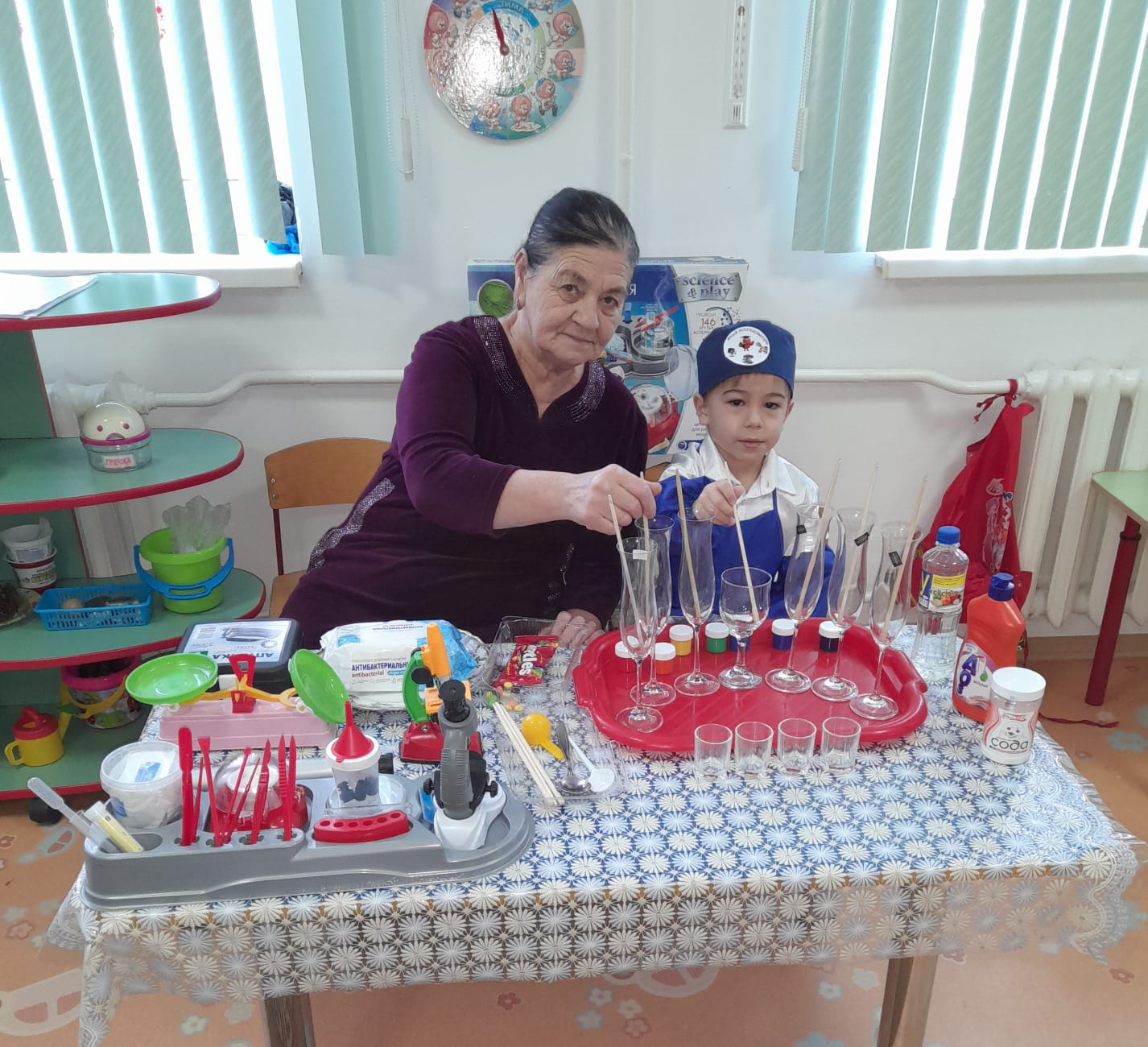 Работу выполнил:Шаков Ибрагим Хажмуратович – воспитанниксредней группы «Ангелочки»Руководитель Кушхаканова Т.К. – воспитательсредней группы «Ангелочки»23.12.2022г.Содержание.           Введение.                               Глава 1ВулканСтроение и образование вулкановРазновидности вулканов      1.4 Интересные факта о вулкане      1.5 Польза и вред                        Глава 2       2.1 Практическая       2.2 Цели и задачи       2.3 Эксперимент с уксусом и содом       2.4 Заключение и выводы       2.5 Литература      Введение            Глава             1.1.Вулкан           Вулкан – это геологическое образование, возникшее над трещиной в земной       коре, где магма выходит на поверхность, образуя лаву.   Наука, изучающая вулканы, называется вулканологией.          Вулкан – это гора конической формы, в верхней части, которой имеется    углубление – кратер, из которого изливается расплавленная лава. Опасность при    извержении вулкана представляют пеплопады и пепловые тучи, выбросы    сернистого хлористого и сероводородного газов.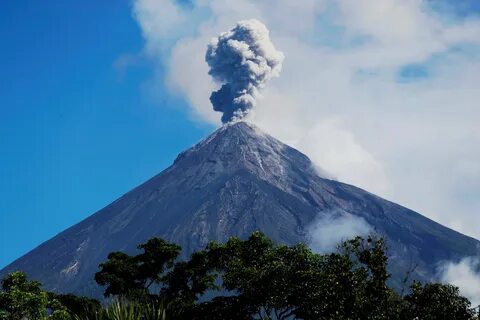 1.2.Строение вулкана1. Кратер – чашевидное отверстие на вершине вулкана, через которое выходит лава. 2.Жерло – канал, по которому движется лава3.Очаг магмы – расплавленное вещество, возникающее в отдельных очагах  4. Лава – излившиеся на поверхность, магма. Температура – 750- 1250С.    5.Скорость течения – 300-500 м в час .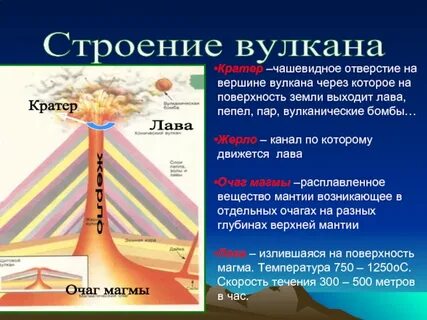    1.3. Разновидность вулкановВулканы делятся на        1.Действующие – извергающие постоянно или периодически.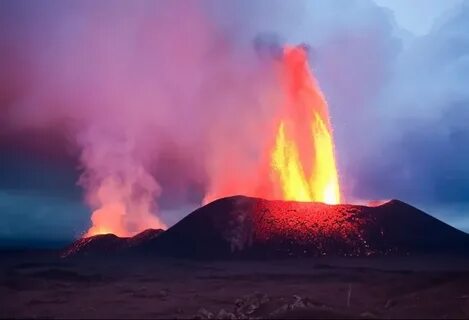 2.Уснувшие – об извержении которых, нет сведений, но они сохранили свою форму и под ними происходят локальные землетрясения.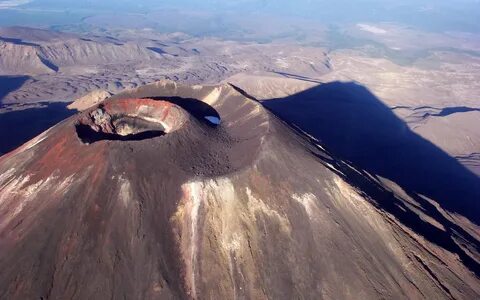 3.Потухшие – сильно потухшие и размытые вулканы без каких либо проявлений вулканической активности. 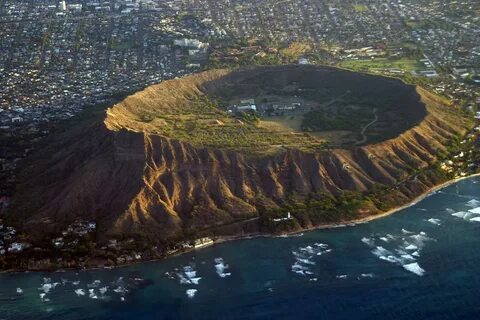         1.4. Интересные факты         1.Вулкан Килауза – самый активный вулкан. Он поднимается на 12км над            уровнем моря. Его извержение началось в 1983 году и продолжается до сих пор.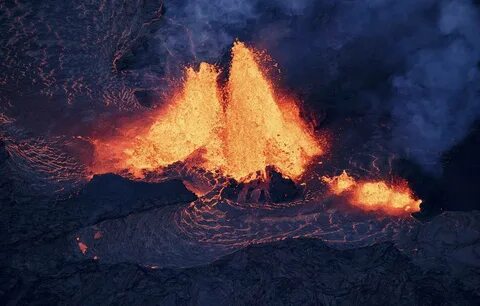               2.В Тайбэе (Тайвань) обнаружен действующий вулкан.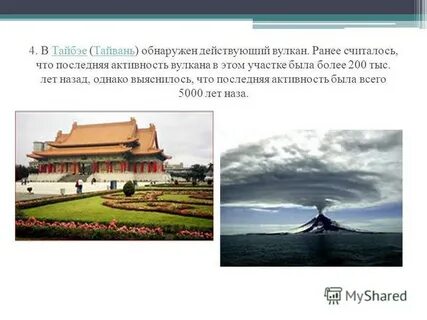 3.В 2010 году извержение вулкана в Исландии Эйяфьятлайокудль вызвало  отмену более 60тыс авиарейсов по всей Европе. 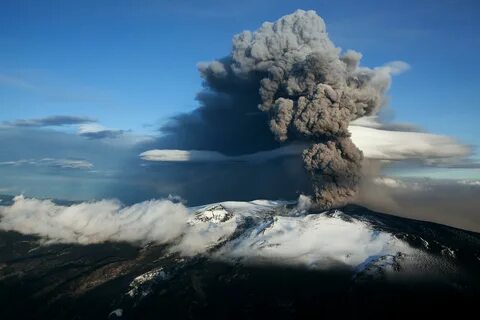 1.5. Польза и вред вулканов        1. Вулканы выбрасывают пепел и часть пепла образовывают земную атмосферу.        2. Вулканический пепел обогащает почву . Продукты извержений.      3. Пемза используется в строительстве. Вблизи вулканов образуется                 месторождения полезных ископаемых.       4.Вулканическая деятельность приносит вред в том, что из-за извержения вулкана             погибают люди, животные, растения. Он несет разрушительную силу.                Изменяется климат.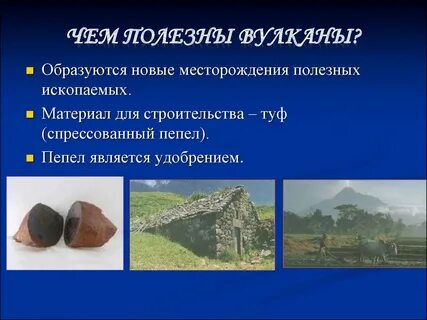 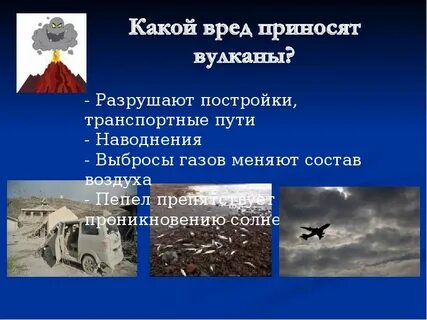 Глава 2. Практическая.       2.1. Мои исследования         Однажды по телевидению в новостях я услышал об извержении вулкана. Мне                      стало интересно это природное явление и решил более подробно узнать об          удивительном и одновременно страшном природном явлении, поражающем         воображение человека – вулкан.      2.2. Цель моей работы:       Формирование представления о вулкане, как о явлении природы.         Задачи: 1. Познакомиться с природными явлением – вулканом.      2. Изучить внутреннее строение вулкана.3. Выяснить причины извержения вулкана и какое они имеют значение для человека.4. Провести в домашних условиях опыт « Извержение вулкана»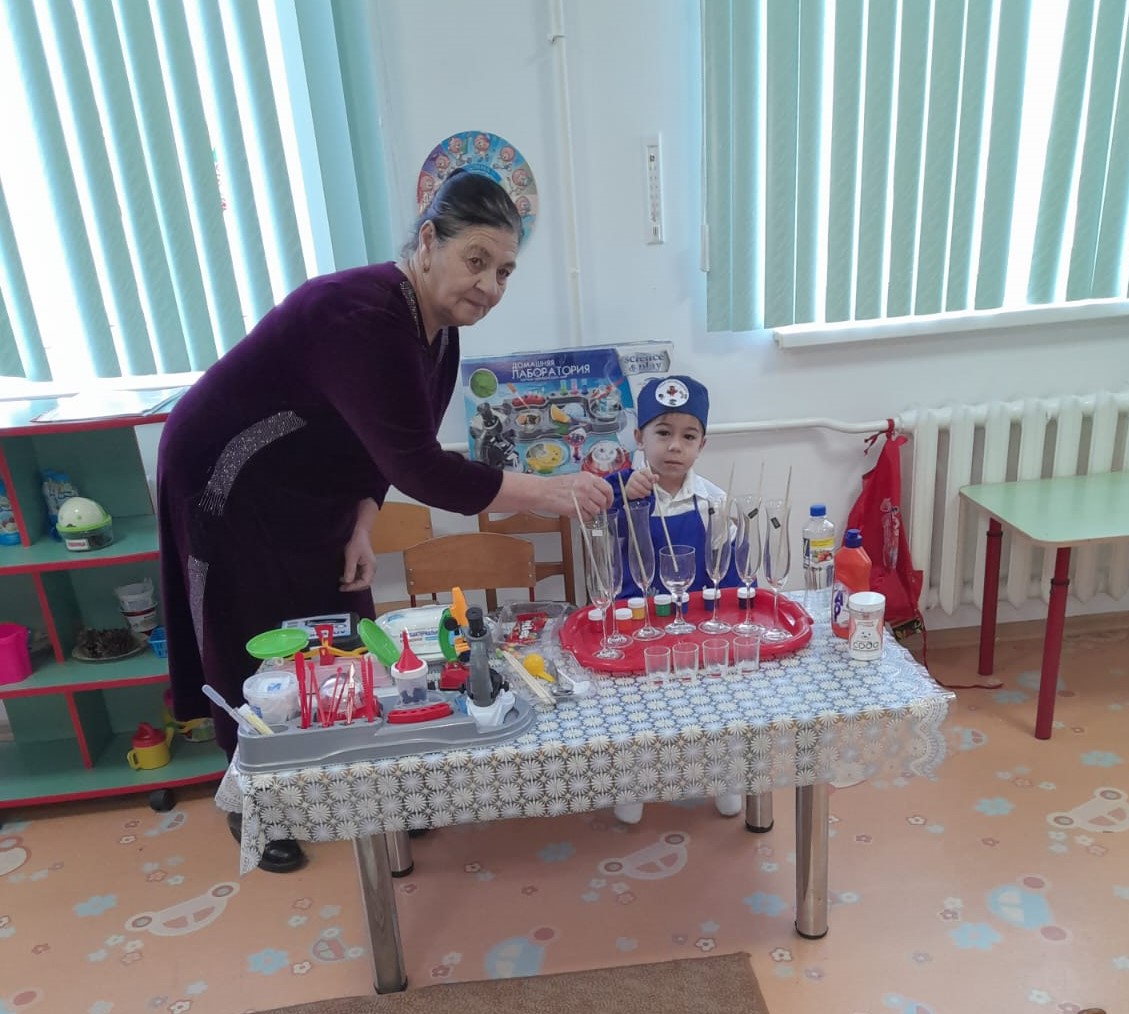      2.3. Опыт:     Узнав как происходит извержение вулкана в природе, я захотел получить           извержение вулканов в домашних условиях. Но для  начала я должен надеть       спецодежду  и следует помнить правила безопасности – без разрешения нельзя:вставать с местатрогать приборы и оборудованиязасовывать что – либо в нос, в рот, в уши.        Для того чтобы на поверхность выходила магма, мне понадобились следующие           компоненты:         7 стаканов                                          пищевая сода                                          краски (гуашь) 7 цветов радуги                                          моющее средство для посуды                                         лимонная кислота или уксус   В  стаканы смешаю краски – по 1 фл, добавляю моющее средство для посуды, дальше высыпаю1 столовую ложку пищевой соды (можно размешать с 1ч ложкой лимонной кислоты), заливаю 3 ст.л. уксуса и наблюдаю.Смесь начинает пениться и подниматься вверх. Вот и результат нашего опыта –                                           получился вулкан разноцветный, т.е. радужный вулкан. 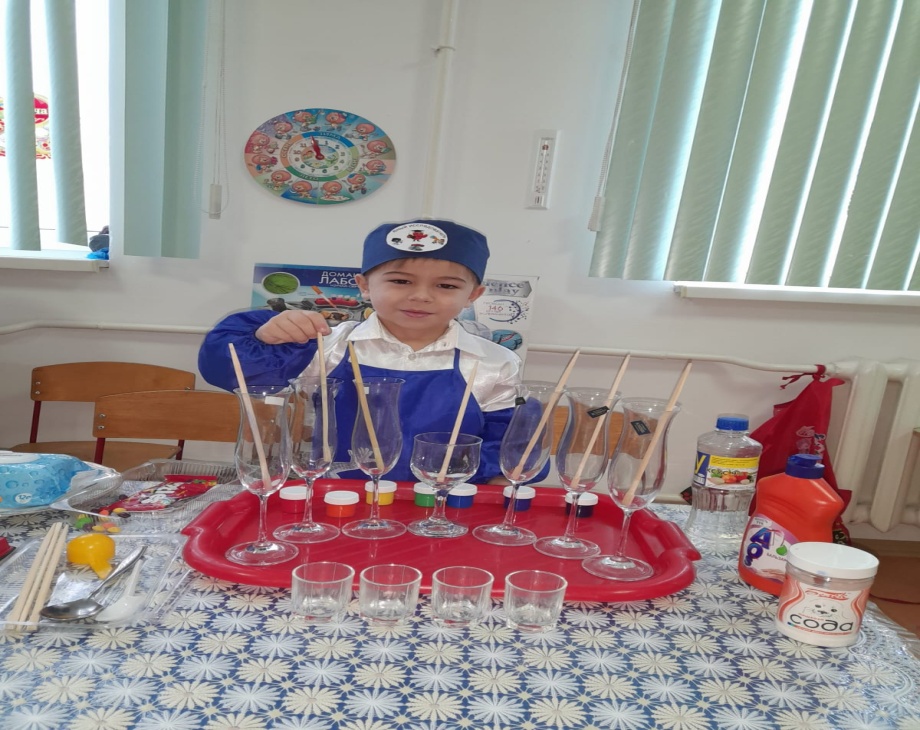 2.4. Выводы и заключения         Итак, моё предположение о том, что вулкан – это страшный дракон – не            подтвердилось. Я открыл для себя удивительное явление природы. Вулкан           представляет собой гору с очень глубоким отверстием на вершине – кратер.          Цель моей работы достигнута.         Хочу моего руководителя Тоню Каншобиевну, которая помогла в создании моей         исследовательской работы.         Вам также всем огромное спасибо за внимание.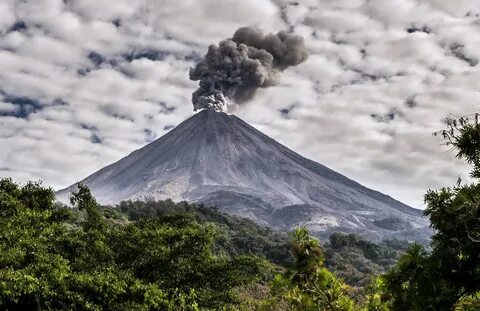 2.5.ЛитератураКаталог вулканов землиЛебединский В.Н. «Вулканы» - грозное явление природы 1963г стр. 108Апродов В.А «Природа Мира», «Вулканы» М. Моисеев 1982г стр. 367Влияние вулканов на жизнь людей 12939Репьев С.А. «Забавные химические опыты» 1998гИнтернет – источники Консультация с руководителем